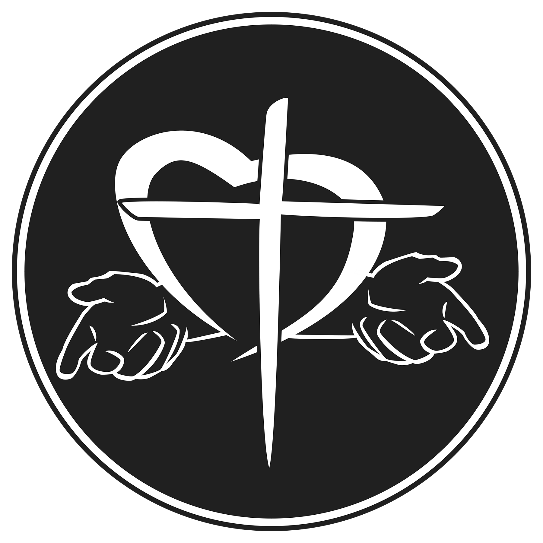 5th Sunday after Pentecost“You shall love the Lord your God with all your heart and with all your soul and with all your strength and with all your mind, and your neighbor as yourself.” Luke 10:27AS WE GATHERAs our gracious God gathers us together in His house today, we are blessed with another opportunity to be filled with His love. This love is the love that enables us to love. It all begins with God, who so loved the world that He gave His only-begotten Son. This love is found in Jesus, who in great love offered His life upon the cross for us. This love is poured out upon us when we, by the power of the Holy Spirit, believe in Christ as our Lord and Savior. It knows no limits because this love is directed to us in Christ and then through us back to God in lives of worship. But our worship doesn’t stop when the service is over; no, our love for God continues when it is directed through us toward our neighbors in lives of humble service. The limitless love of God is ours to receive yet again today as we gather to give thanks to the Father above who has “transferred us to the kingdom of His beloved Son, in whom we have redemption, the forgiveness of sins” (Colossians 1:13–14).+ CONFESSION and ABSOLUTION +(LSB, Divine Service, Setting One, pg. 151)+ SERVICE OF THE WORD +HYMN “Joyful, Joyful We Adore Thee” (LSB 803)KYRIE (LSB, pg. 152-153)HYMN OF PRAISE “This Is the Feast” (LSB, pg. 155)SALUTATION and COLLECT OF THE DAY (LSB, pg. 156)OLD TESTAMENT READING Leviticus 19:9-18 (bulletin insert)INTROIT (bulletin insert)EPISTLE Colossians 1:1-14 (bulletin insert)ALLELUIA and VERSE (LSB, pg. 156)HOLY GOSPEL Luke 10:25-37 (bulletin insert)HYMN “Praise the One Who Breaks the Darkness” (LSB 849)SERMON “Neighborly”NICENE CREED (LSB, pg. 158)PRAYER OF THE CHURCHRETURNING OF OUR FIRST FRUITSOFFERTORY “What Shall I Render to the Lord” (LSB, pg. 159)+ SERVICE OF THE SACRAMENT +Divine Service and the Close Fellowship of Holy CommunionOur Lord speaks and we listen. His Word bestows what it says. Faith that is born from what is heard acknowledges the gifts received with eager thankfulness and praise. The gifts include the Holy Supper in which we receive His true body and blood to eat and drink. Those welcome to the table acknowledge the real presence of the body and blood of Christ, confess their own sinfulness, and in true faith wish to receive the forgiveness and strength promised through this Holy Sacrament, as instructed … and in unity of faith … with God’s people here in this congregation. It is our sincerest desire that you join in the intimacy of this fellowship. However, if you are not, yet, an instructed and confirmed member-in-good-standing of a congregation of the Lutheran Church-Missouri Synod, please visit with the pastor about such a fellowship before communing. If you wish to come forward for a blessing, you are welcome to join us at the rail to receive such. Please cross your arms in front of you to indicate that desire.COMMUNION LITURGY (LSB, pg. 160-163)DISTRIBUTION “When I Behold Jesus Christ” (LSB 542)POST-COMMUNION CANTICLE “Thank the Lord” (LSB, pg. 164)POST-COMMUNION COLLECT (LSB, pg. 166)BENEDICTION (LSB, pg. 166)HYMN “Lord, Whose Love through Humble Service” (LSB 848)FAITH LUTHERAN CHURCH,Rev. Curt Hoover, Rev. Alebachew Teshome,Rev. Craig Fiebiger, Rev. Doug DeWitt2640 Buckner Road, Thompson’s Station, TN  37179, (615) 791-1880www.faithlutheran-tn.org                           All are welcome … 			… Christ is honored.